АДМИНИСТРАЦИЯ МУНИЦИПАЛЬНОГО ОБРАЗОВАНИЯ«МЕЛЕКЕССКИЙ РАЙОН» УЛЬЯНОВСКОЙ ОБЛАСТИР А С П О Р Я Ж Е Н И Е______________________                                                                                        №_________Экз.№ _____г.ДимитровградО защите информации в администрации муниципального образования «Мелекесский район» Ульяновской областиВ соответствии с требованиями Федерального закона от 27.07.2006 №149-ФЗ «Об информации, информационных технологиях и о защите информации», Федерального закона от 27.07.2006 №152-ФЗ «О персональных данных, Постановление Правительства Российской Федерации от 21.03.2012 №211 «Об утверждении перечня мер, направленных на обеспечение выполнения обязанностей, предусмотренных Федеральным законом «О персональных данных» и принятыми в соответствии с ним нормативными правовыми актами, операторами, являющимися государственными или муниципальными органами», Постановления Правительства Российской Федерации от 01.11.2012 №1119 «Об утверждении требований к защите персональных данных при их обработке в информационных системах персональных данных»:Возложить обязанности по защите информации:Назначить ответственным за обеспечение безопасности персональных данных в информационных системах персональных данных  консультанта по информационным технологиям и защите информации - Грешкова А.А.Назначить ответственными за эксплуатацию информационных систем персональных данных руководителей отделов и управлений  администрации муниципального образования «Мелекесский район» Ульяновской области.Утвердить перечень должностей, доступ которых к персональным данным, в том числе обрабатываемым в информационных системах персональных данных, необходим для выполнения ими служебных (трудовых) обязанностей, согласно приложению 1 к настоящему распоряжению.Утвердить перечень должностей, ведущих обработку персональных данных без использования средств автоматизации, согласно приложению 2 к настоящему распоряжению.Утвердить перечень лиц, ответственных за обезличивание персональных данных, согласно приложению 3 к настоящему распоряжению.Создать комиссию по защите информации:Утвердить состав комиссии по защите информации, согласно приложению 4 к настоящему распоряжению.Утвердить положение о комиссии по защите информации, согласно приложению 5 к настоящему распоряжению.Утвердить типовые  журналы по защите информации, согласно приложению 6 к настоящему распоряжению:ЖУРНАЛ учета машинных носителей персональных данных (стационарные носители).ЖУРНАЛ учета машинных носителей персональных данных (съемные носители).ЖУРНАЛ учета лиц, допущенных к работе с персональными данными в информационных системах персональных данных.ЖУРНАЛ учета средств защиты информации.ЖУРНАЛ учета средств криптографической защиты информации.ЖУРНАЛ учета согласий субъектов персональных данных .ЖУРНАЛ учета хранилищ.ЖУРНАЛ учета персональных идентификаторов и электронных ключей (для администратора зала).ЖУРНАЛ учета выдачи персональных идентификаторов и электронных ключей (для администратора информационной безопасности).ЖУРНАЛ учета обращений субъектов персональных данных по вопросам обработки персональных данных.ЖУРНАЛ антивирусных проверок информационных систем.ЖУРНАЛ учета выявленных инцидентов информационной безопасности.ЖУРНАЛ учета передачи персональных данных.ЖУРНАЛ периодического тестирования средств защиты информации.ЖУРНАЛ учета проверок электронных журналов обращений к информационным системам персональных данных.ЖУРНАЛ уничтожения носителей персональных данных.Утвердить перечень информационных систем персональных данных,  согласно приложению 7 к настоящему распоряжению.Утвердить перечень обрабатываемых персональных данных, согласно приложению 8 к настоящему распоряжению.Утвердить положение об организации режима обеспечения безопасности помещений, в которых размещены информационные системы персональных данных, препятствующего возможности неконтролируемого проникновения или пребывания в этих помещениях лиц, не имеющих права доступа в эти помещения, согласно приложению 9 к настоящему распоряжению.Утвердить инструкции и правила по защите информации:7.1. Правила рассмотрения запросов субъектов персональных данных, согласно приложению 10 к настоящему распоряжению.7.2. Правила работы лиц, доступ которых к персональным данным, в том числе обрабатываемым в информационных системах персональных данных, необходим для выполнения ими служебных (трудовых) обязанностей, согласно приложению 11 к настоящему распоряжению;7.3. Инструкцию ответственного за обеспечение безопасности персональных данных в информационных системах персональных данных,  согласно приложению 12 к настоящему распоряжению;7.4. Инструкцию по организации резервного копирования, согласно приложению 13 к настоящему распоряжению;7.5. Инструкцию по организации антивирусной защиты, согласно 
приложению 14 к настоящему распоряжению;7.6. Инструкцию по проверке электронного журнала обращений к информационной системе персональных данных, согласно приложению 15 к настоящему распоряжению;7.7. Инструкцию по обращению со средствами криптографической защиты информации, согласно приложению 16 к настоящему распоряжению;7.8. Инструкцию по обработке персональных данных без использования средств автоматизации, согласно приложению 17 к настоящему распоряжению;7.9. Правила работы с обезличенными данными, согласно приложению 18 к настоящему распоряжению;7.10. Инструкцию по работе с инцидентами информационной безопасности, согласно приложению 19 к настоящему распоряжению;7.11. Инструкцию ответственного за эксплуатацию информационных систем персональных данных, согласно приложению 20 к настоящему распоряжению.Утвердить план мероприятий по защите информации, согласно  приложению 21 к настоящему распоряжению.Настоящее распоряжение вступает в силу с момента его подписания.Контроль исполнения настоящего распоряжения возложить на руководителя аппарата администрации муниципального образования «Мелекесский район» Ульяновской области - Боеву Г.А.Глава администрации  		 			              С.А. СандрюковПриложение 1к распоряжению администрациимуниципального образования«Мелекесский район»от __________ № ___Перечень должностей, доступ которых к персональным данным, в том числе обрабатываемым в информационных системах персональных данных, необходим для выполнения ими служебных (трудовых) обязанностей1. Глава  администрации  муниципального  образования  «Мелекесский район» Ульяновской области.2. Первый  заместитель  Главы  администрации  муниципального образования «Мелекесский район» Ульяновской области.3. Руководитель аппарата администрации муниципального образования «Мелекесский район» Ульяновской области.4. Начальник  отдела  правового  обеспечения  администрации муниципального образования «Мелекесский район» Ульяновской области.5. Начальник  отдела  муниципальной  службы,  кадров  и архивного дела администрации муниципального образования «Мелекесский район» Ульяновской области.6. Главный  специалист  отдела  муниципальной  службы, кадров  и архивного  дела  администрации  муниципального  образования «Мелекесский район» Ульяновской области.7. Консультант  по  мобподготовке  администрации  муниципального образования «Мелекесский район» Ульяновской области.8. Начальник  отдела  по  делам  ГО,  ЧС  и  взаимодействию  с правоохранительными   органами   администрации   муниципального образования «Мелекесский район» Ульяновской области.9. Главный специалист по делам ГО, ЧС отдела по делам ГО, ЧС и взаимодействию  с  правоохранительными  органами  администрации муниципального образования «Мелекесский район» Ульяновской области.10. Начальник отдела бухгалтерского учёта и отчётности  администрации муниципального образования «Мелекесский район» Ульяновской области.11. Главный  специалист  отдела  бухгалтерского  учёта  и  отчётности  администрации  муниципального  образования  «Мелекесский  район» Ульяновской области.12. Начальник организационно-протокольного отдела администрации  муниципального  образования  «Мелекесский  район» Ульяновской области13. Главный специалист организационно-протокольного отдела администрации  муниципального  образования  «Мелекесский  район» Ульяновской области.Приложение 2
к распоряжению администрациимуниципального образования«Мелекесский район»от __________ № ___Перечень должностей, ведущих обработку персональных данных без использования средств автоматизации1. Глава  администрации  муниципального  образования  «Мелекесский район» Ульяновской области.2. Первый  заместитель  Главы  администрации  муниципального образования «Мелекесский район» Ульяновской области.3. Руководитель аппарата администрации муниципального образования «Мелекесский район» Ульяновской области.4. Начальник  отдела  правового  обеспечения  администрации муниципального образования «Мелекесский район» Ульяновской области.5. Начальник  отдела  муниципальной  службы,  кадров  и архивного дела администрации муниципального образования «Мелекесский район» Ульяновской области.6. Главный  специалист  отдела  муниципальной  службы, кадров  и архивного  дела  администрации  муниципального  образования «Мелекесский район» Ульяновской области.7. Консультант  по  мобподготовке  администрации  муниципального образования «Мелекесский район» Ульяновской области.8. Начальник  отдела  по  делам  ГО,  ЧС  и  взаимодействию  с правоохранительными   органами   администрации   муниципального образования «Мелекесский район» Ульяновской области.9. Главный специалист по делам ГО, ЧС отдела по делам ГО, ЧС и взаимодействию  с  правоохранительными  органами  администрации муниципального образования «Мелекесский район» Ульяновской области.10. Начальник отдела бухгалтерского учёта и отчётности  администрации муниципального образования «Мелекесский район» Ульяновской области.11. Главный  специалист  отдела  бухгалтерского  учёта  и  отчётности  администрации  муниципального  образования  «Мелекесский  район» Ульяновской области.12. Начальник организационно-протокольного отдела администрации  муниципального  образования  «Мелекесский  район» Ульяновской области13. Главный специалист организационно-протокольного отдела администрации  муниципального  образования  «Мелекесский  район» Ульяновской области.Приложение 3
к распоряжению администрациимуниципального образования«Мелекесский район»от __________ № ___Перечень лиц, ответственных за обезличивание персональных данных 1. Глава  администрации  муниципального  образования  «Мелекесский район» Ульяновской области.2. Первый  заместитель  Главы  администрации  муниципального образования «Мелекесский район» Ульяновской области.3. Руководитель аппарата администрации муниципального образования «Мелекесский район» Ульяновской области.4. Начальник  отдела  правового  обеспечения  администрации муниципального образования «Мелекесский район» Ульяновской области.5. Начальник  отдела  муниципальной  службы,  кадров  и архивного дела администрации муниципального образования «Мелекесский район» Ульяновской области.6. Главный  специалист  отдела  муниципальной  службы, кадров  и архивного  дела  администрации  муниципального  образования «Мелекесский район» Ульяновской области.7. Консультант  по  мобподготовке  администрации  муниципального образования «Мелекесский район» Ульяновской области.8. Начальник  отдела  по  делам  ГО,  ЧС  и  взаимодействию  с правоохранительными   органами   администрации   муниципального образования «Мелекесский район» Ульяновской области.9. Главный специалист по делам ГО, ЧС отдела по делам ГО, ЧС и взаимодействию  с  правоохранительными  органами  администрации муниципального образования «Мелекесский район» Ульяновской области.10. Начальник отдела бухгалтерского учёта и отчётности  администрации муниципального образования «Мелекесский район» Ульяновской области.11. Главный  специалист  отдела  бухгалтерского  учёта  и  отчётности  администрации  муниципального  образования  «Мелекесский  район» Ульяновской области.12. Начальник организационно-протокольного отдела администрации  муниципального  образования  «Мелекесский  район» Ульяновской области13. Главный специалист организационно-протокольного отдела администрации  муниципального  образования  «Мелекесский  район» Ульяновской области.Приложение 4
к распоряжению администрациимуниципального образования«Мелекесский район»от __________ № ___Состав комиссии по защите информацииПриложение 5
к распоряжению администрациимуниципального образования«Мелекесский район»от __________ № ___ПОЛОЖЕНИЕ 
о комиссии по защите информацииОбщие положенияНастоящее Положение определяет основные задачи, порядок формирования, полномочия и ответственность комиссии.Основные задачи комиссииОсновными задачами комиссии являются:Сбор и анализ исходных данных по информационным системам персональных данных администрации муниципального образования «Мелекесский район» Ульяновской области.Определение значений параметров для проведения классификации информационных систем в соответствии с Приказом ФСТЭК России от 11.02.2013 №17 «Об утверждении Требований о защите информации, не составляющей государственную тайну, содержащейся в государственных информационных системах».Определение значений параметров для установления уровня защищенности персональных данных в соответствии с постановлением Правительства РФ от 01.11.2012 №1119 «Об утверждении требований к защите персональных данных при их обработке в информационных системах персональных данных».  Определение класса защищенности информационных систем персональных данных администрации муниципального образования «Мелекесский район» Ульяновской области на основании собранных данных.Определение уровня защищенности персональных данных при их обработке в информационных системах персональных данных.Порядок формирования комиссииКомиссия формируется из числа штатных сотрудников администрации муниципального образования «Мелекесский район» Ульяновской области, участвующих в процессе обработки персональных данных.В состав Комиссии входит не менее четырех человек – членов Комиссии, в их числе – председатель Комиссии.В случае изменения состава Комиссии, в протокол заседания комиссии по защите информации вносится соответствующая информация.Полномочия комиссииДля осуществления задач, указанных в разделе 2 настоящего Положения, Комиссия имеет право:Получать необходимые сведения у всех работников администрации муниципального образования «Мелекесский район» Ульяновской области, участвующих в обработке персональных данных.Просматривать электронные базы данных и бумажные носители, содержащие персональные данные, с целью выявления состава обрабатываемых персональных данных.Отслеживать технологический процесс обработки персональных данных.Выявлять или получать готовые сведения о структуре локальной вычислительной сети администрации муниципального образования «Мелекесский район» Ульяновской области.Определять или получать готовые сведения о наличии и способах доступа к сетям общего пользования.Определять или получать готовые сведения о технических и программных средствах обработки персональных данных.Определять или получать готовые сведения об условиях, местах и способах передачи персональных данных в сторонние организации.Отчетность комиссииКомиссия при выполнении своих задач должна составить протокол заседания комиссии, согласно приложению 1 к настоящему положению.В результате своей деятельности Комиссия должна составить Акт(ы) определения уровня защищенности персональных данных и класса защищенности информационных систем персональных данных, согласно приложению 2 к настоящему положению.Приложение 1к Положению о комиссии по защите информации ПРОТОКОЛ № 1
заседания комиссии по защите информацииПовестка дняОпределение информационных систем персональных данных (далее - ИСПДн), принадлежащих администрации муниципального образования  «Мелекесский район» Ульяновской области.Приложение 2к Положению о комиссии по защите информации АКТ определения уровня защищенности персональных данных при их обработке в информационных системах персональных данных «Наименование» и класса защищенности информационной системы «Наименование»Рассмотрев исходные данные об информационной системе персональных данных (далее - ИСПДн), комиссия определила:Категории персональных данных обрабатываемых в ИСПДн: в информационной системе обрабатываются специальные категории персональных данных;Категории субъектов: персональные данные субъектов персональных данных, не являющихся сотрудниками оператора;Объем обрабатываемых персональных данных: менее 100 000;Тип актуальных угроз: для информационной системы актуальны угрозы 3-го типа;Уровень значимости информации: информация имеет низкий уровень значимости УЗ 3;Масштаб информационной системы: информационная система имеет объектовый масштаб.Комиссия решила, в соответствии с Постановлением Правительства Российской Федерации от 01.11.2012 №1119 «Об утверждении требований к защите персональных данных при их обработке в информационных системах персональных данных», а так же в соответствии с приказом ФСТЭК Российской Федерации от 11.02.2013 №17 «Об утверждении Требований о защите информации, не составляющей государственную тайну, содержащейся в государственных информационных системах» и на основании анализа исходных данных, необходимо обеспечить третий уровень защищенности (УЗ 3) персональных данных и установить третий класс защищенности информационной системы (К3).Результат оценки вреда:Для информационной системы актуальны угрозы 3-го типа.Уровень значимости информации определен степенью возможного ущерба для обладателя информации от нарушения конфиденциальности (неправомерные доступ, копирование, предоставление или распространение), целостности (неправомерные уничтожение или модифицирование) или доступности (неправомерное блокирование) информации, руководствуясь следующей формулой:УЗ = [(конфиденциальность, степень ущерба) (целостность, степень ущерба) (доступность, степень ущерба)], где степень возможного ущерба определяется обладателем информации.Комиссия утвердила следующее:УЗ = [(конфиденциальность, низкая степень ущерба) (целостность, низкая степень ущерба) (доступность, низкая степень ущерба)] – таким образом, комиссия установила низкий уровень значимости (УЗ 3) (возможны незначительные негативные последствия).«___»__________20___ г.Приложение 6
к распоряжению администрациимуниципального образования«Мелекесский район»от __________ № ___ЖУРНАЛ
учета машинных носителей персональных данных (стационарные носители)ЖУРНАЛ
учета машинных носителей персональных данных (съемные носители)ЖУРНАЛ
учета лиц, допущенных к работе с персональными данными в информационных системах персональных данных ЖУРНАЛ
учета средств защиты информацииЖУРНАЛ
учета средств криптографической защиты информацииЖУРНАЛ
учета согласий субъектов персональных данных ЖУРНАЛ
учета хранилищЖУРНАЛ учета персональных идентификаторов и электронных ключей
ЖУРНАЛ учета выдачи персональных идентификаторов и электронных ключей 
ЖУРНАЛ учета обращений субъектов персональных данных по вопросам обработки персональных данныхЖУРНАЛ антивирусных проверок информационных системЖУРНАЛ учета выявленных инцидентов информационной безопасностиЖУРНАЛ учета передачи персональных данныхЖУРНАЛ периодического тестирования средств защиты информацииЖУРНАЛ учета проверок электронных журналов обращений к информационным системам персональных данныхЖУРНАЛ уничтожения носителей персональных данныхПриложение 7
к распоряжению администрациимуниципального образования«Мелекесский район»от __________ № ___Перечень информационных систем персональных данныхПриложение 8
к распоряжению администрациимуниципального образования«Мелекесский район»от __________ № ___ПЕРЕЧЕНЬ
обрабатываемых персональных данныхТаблица 1. Перечень обрабатываемых персональных данныхТаблица 2. Правовое основание обработки персональных данных и сроки их храненияПриложение 9
к распоряжению администрациимуниципального образования«Мелекесский район»от __________ № ___Положение об организации режима обеспечения безопасности помещений, в которых размещены информационные системы персональных данных, препятствующего возможности неконтролируемого проникновения или пребывания в этих помещениях лиц, не имеющих права доступа в эти помещенияОбщие положенияПоложение об организации режима обеспечения безопасности помещений администрации муниципального образования «Мелекесский район» Ульяновской области (далее – Оператор), в которых размещены информационные системы персональных данных, препятствующего возможности неконтролируемого проникновения или пребывания в этих помещениях лиц, не имеющих права доступа в эти помещения (далее – Положение) разработано в соответствии  с Постановлением правительства Российской Федерации от 01.11.2012 №1119 «Об утверждении требований к защите персональных данных при их обработке в информационных системах персональных данных», Приказом ФСБ России от 10.07.2014 №378 «Об утверждении Состава и содержания организационных и технических мер по обеспечению безопасности персональных данных при их обработке в информационных системах персональных данных с использованием средств криптографической защиты информации, необходимых для выполнения установленных Правительством Российской Федерации требований к защите персональных данных для каждого из уровней защищенности».Защита от проникновения посторонних лиц в помещения Оператора обеспечивается организацией порядка доступа.Границы контролируемой зоныКонтролируемая зона – границы пространства (территория, здание, часть здания), в котором исключено неконтролируемое пребывание лиц, не имеющих постоянного или разового допуска.План-схема контролируемой зоны помещений по адресу 433508, Ульяновская область, г. Димитровград, ул. Хмельницкого, д. 93 приведена в приложении 1 к настоящему положению.Порядок доступа в помещенияПеречень лиц, доступ которых в помещения находящиеся в пределах границы контролируемой зоны, необходим для выполнения ими служебных (трудовых обязанностей) приведен в приложении 1 к настоящему распоряжению.Неконтролируемое пребывание лиц в помещениях, находящихся в пределах границы контролируемой зоны, указанных в п. 3.1 настоящего Положения разрешено в период рабочего времени в соответствии с утвержденным графиком работы Оператора, либо вне периода рабочего времени с письменного разрешения ответственного за организацию обработки персональных данных или ответственного за обеспечение безопасности персональных данных в информационных системах персональных данных.Лица, не указанные в приложении 1 настоящего распоряжения, допускаются в помещения в присутствии лиц, имеющих право пребывания в данных помещениях.Приложение 1к Положению об организации режима обеспечения безопасности помещенийПлан-схема границ контролируемой зоны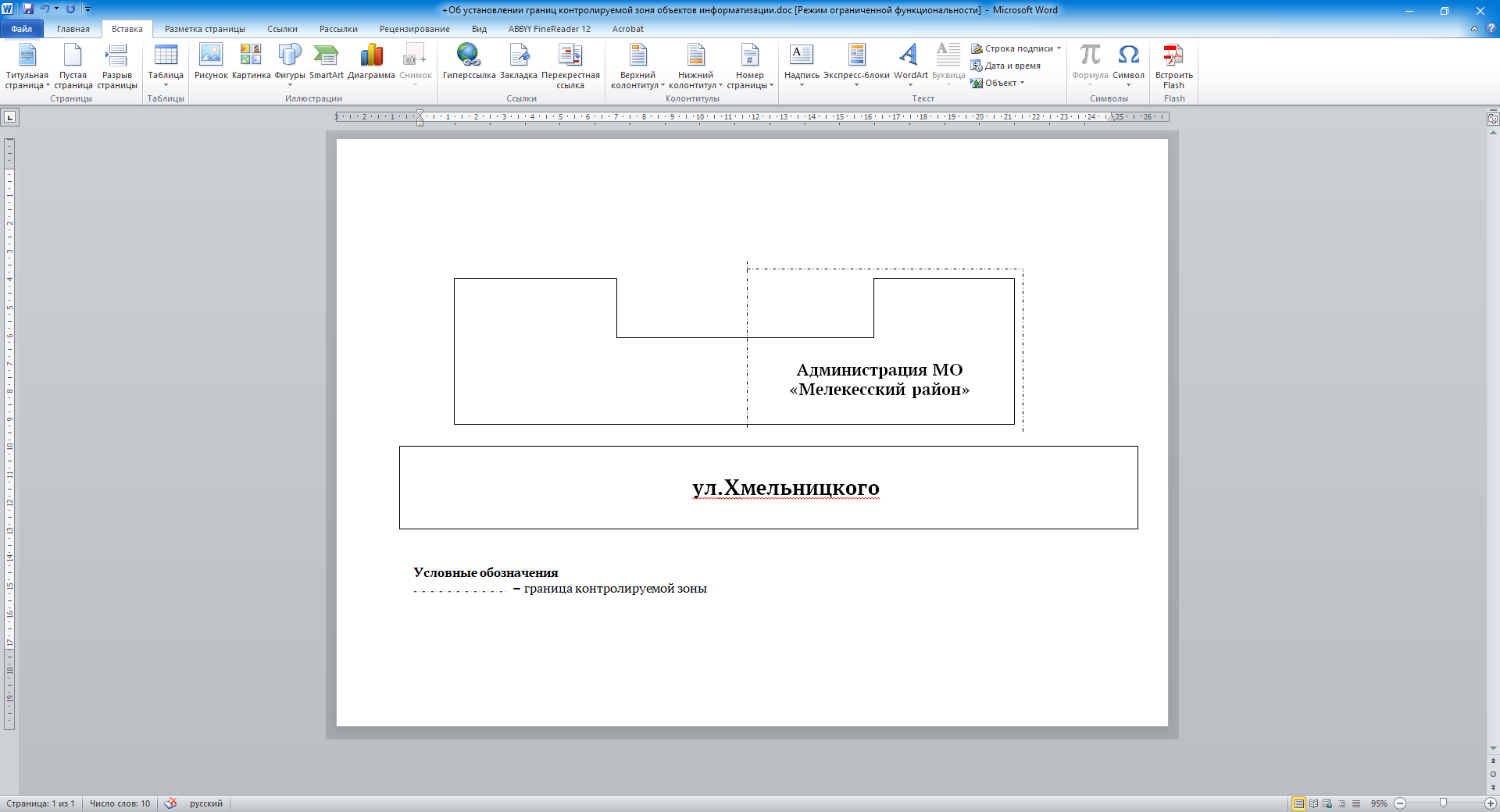 Приложение 10
к распоряжению администрациимуниципального образования«Мелекесский район»от __________ № ___Правила рассмотрения обращений и запросов субъектов персональных данных или их законных представителей вадминистрации муниципального образования «Мелекесский район» Ульяновской области1. Общие положения Правила рассмотрения обращений и запросов субъектов персональных данных или их законных представителей в администрации муниципального образования «Мелекесский район» Ульяновской области (далее – Правила) разработаны в соответствии с Федеральным законом от 27.07.2006 №152-ФЗ «О персональных данных» (далее – Федеральный закон №152-ФЗ), Федеральным законом от 02.05.2006 №59-ФЗ «О порядке рассмотрения обращений граждан Российской Федерации», постановлением Правительства Российской Федерации от 21.03.2012 №211 «Об утверждении перечня мер, направленных на обеспечение выполнения обязанностей, предусмотренных Федеральным законом «О персональных данных» и принятыми в соответствии с ним нормативными правовыми актами, Операторами, являющимися государственными и муниципальными органами» и определяют порядок организации работы по приему, регистрации и  рассмотрению поступивших в администрацию муниципального образования «Мелекесский район» Ульяновской области (далее  Администрация) обращений и запросов субъектов персональных данных или их представителей.Основные понятия, используемые в настоящих Правилах, соответствуют основным понятиям, установленным Федеральным законом от 27.07.2006 года №152-ФЗ «О персональных данных».2. Прием, регистрация и порядок рассмотрения обращений и запросовСведения, касающиеся обработки персональных данных субъекта персональных данных, предоставляются Администрации субъекту персональных данных или его представителю при обращении либо при получении запроса субъекта персональных данных или его представителя. Запрос может быть подан лично, письменно или направлен в форме электронного документа, подписанного электронной подписью.Информация об Администрации, включая информацию о месте нахождения, графике работы, контактных телефонах, а также о порядке обработки персональных данных, размещается:а) на стендах, расположенных в помещениях, занимаемых Администрацией;б) на официальном сайте Администрации: http://www.adm-melekess.ru/Прием субъектов персональных данных или их представителей ведется сотрудниками, ответственными за прием и регистрацию обращений.При приеме субъект персональных данных или его представитель предъявляет документ, удостоверяющий его личность, а также документ, подтверждающий полномочия представителя (в случае обращения представителя).Содержание обращения субъекта персональных данных заносится в журнал личного приёма, затем делается соответствующая запись в «Журнале учета обращений и запросов субъектов персональных данных по вопросам обработки персональных данных», согласно приложению №1 к настоящим Правилам.Все поступившие запросы регистрируются в день их поступления. На запросе проставляется входящий номер и дата регистрации. Днем обращения считается дата регистрации запроса субъекта персональных данных или его представителя.Запрос должен содержать номер основного документа, удостоверяющего личность субъекта персональных данных или его представителя, сведения о дате выдачи указанного документа и выдавшем его органе, сведения, подтверждающие участие субъекта персональных данных в отношениях с Администрацией (номер договора, дата заключения договора, условное словесное обозначение и (или) иные сведения), либо сведения, иным образом подтверждающие факт обработки персональных данных Администрацией, подпись субъекта персональных данных.Рассмотрение запросов субъектов персональных данных или их представителей осуществляется сотрудниками Администрации, наделенными полномочиями по рассмотрению и подготовке ответов (далее – уполномоченные сотрудники Администрации).При рассмотрении обращений и запросов обеспечивается:а) объективное, всестороннее и своевременное рассмотрение обращений и запросов;б) принятие мер, направленных на восстановление или защиту нарушенных прав, свобод и законных интересов субъектов персональных данных;в) направление письменных ответов по существу обращений и запросов.В случае поступления запроса субъекта персональных данных на ознакомление с его персональными данными, обрабатываемыми в Администрации, при условии подтверждения факта обработки и в отсутствие ограничений на доступ субъекта к его персональным данным, Администрацией предоставляется следующая информация:подтверждение факта обработки персональных данных;правовые основания и цели обработки персональных данных;цели и применяемые способы обработки персональных данных;место нахождения Администрации, сведения о лицах (за исключением работников), которые имеют доступ к персональным данным или которым могут быть раскрыты персональные данные на основании договора с Администрацией или на основании Федерального закона №152-ФЗ;обрабатываемые персональные данные, относящиеся к соответствующему субъекту персональных данных, источник их получения, если иной порядок представления таких данных не предусмотрен Федеральным законом №152-ФЗ;сроки обработки персональных данных, в том числе сроки их хранения;порядок осуществления субъектом персональных данных прав, предусмотренных Федеральным законом №152-ФЗ;информацию об осуществленной или о предполагаемой трансграничной передаче данных;наименование или фамилию, имя, отчество и адрес лица, осуществляющего обработку персональных данных по поручению Администрации, если обработка поручена или будет поручена такому лицу;иные сведения, предусмотренные Федеральным законом №152-ФЗ или другими федеральными законами.Выполнение данного запроса осуществляется уполномоченными сотрудниками Администрации в порядке и в сроки, предусмотренные статьями 14, 20 Федерального закона №152-ФЗ.Возможность ознакомления с персональными данными предоставляется субъекту персональных данных безвозмездно.Администрация вправе отказать субъекту персональных данных в предоставлении информации, касающейся обработки его персональных данных, в следующих случаях:в случае нарушения требований к содержанию запроса, сформулированных в части 3 статьи 14 Федерального закона №152-ФЗ;в случае поступления повторного запроса, не соответствующего условиям, предусмотренным частями 4 и 5 статьи 14 Федерального закона №152-ФЗ;в случае наличия ограничений прав субъекта на доступ  к персональным данным, предусмотренных частью 8 статьи 14 Федерального закона №152-ФЗ, Администрация разъясняет  субъекту персональных данных причину отказа и предоставляет доказательства обоснованности отказа.При обращении субъекта персональных данных с требованием об уточнении его персональных данных, их блокировании или уничтожении, уполномоченные сотрудники Администрация осуществляют проверку порядка обработки персональных данных субъекта, а также соблюдение принципов обработки.В случае подтверждения информации о том, что обрабатываемые в Администрации персональные данные субъекта являются неполными, устаревшими, неточными, незаконно полученными или не являются необходимыми для заявленной цели обработки, а также в случае выявления иной неправомерной обработки персональных данных, уполномоченными сотрудниками Администрации принимаются необходимые меры по устранению нарушений в порядке и в сроки, предусмотренные статьей 21 Федерального закона №152-ФЗ.Об устранении допущенных нарушений Администрация уведомляет субъекта персональных данных.Запрос считается исполненным, если рассмотрены все поставленные в нем вопросы, приняты необходимые меры и даны исчерпывающие ответы.При рассмотрении обращений и запросов субъектов персональных данных в Администрации применяются типовые формы в соответствии с приложениями 2  9 к настоящим Правилам.3. Контроль за соблюдением порядка рассмотрения обращений и  запросов субъектов персональных данных или их представителейОтветственный за организацию обработки персональных данных осуществляет контроль за соблюдением установленного законодательством и настоящими Правилами порядка рассмотрения обращений и запросов.При осуществлении контроля проверяется законность и обоснованность принятых решений по запросам субъектам персональных данных, обращается внимание на соблюдение сроков, установленных законодательством РФ о персональных данных, на выполнение обязанности по предоставлению субъекту персональных данных информации, касающейся обработки его персональных данных, а также требований субъекта об уточнении персональных данных, их блокировании или уничтожении, и своевременность направления ответов по существу запроса субъектам персональных данных. Нарушение установленного порядка приема, регистрации и рассмотрения обращений и запросов субъектов персональных данных влечет в отношении виновных сотрудников ответственность в соответствии с законодательством Российской Федерации.Приложение 1к Правилам рассмотрения обращений и запросовсубъектов персональных данных или их законных представителейЖурнал учета обращений и запросов субъектов персональных данных по вопросам обработки персональных данныхПриложение 2к Правилам рассмотрения обращений и запросов субъектов персональных данных или их законных представителейВ администрацию муниципального образования «Мелекесский район» Ульяновской области		_____________________________(ФИО заявителя)__________________________________________________________(наименование и реквизиты документа,удостоверяющего личность заявителя)заявлениеЯ, _________________________________________________________,(Ф.И.О.)имею следующие основания полагать, что администрацией муниципального образования «Мелекесский район» Ульяновской области осуществляется обработка сведений, содержащих мои персональные данные:______________________________________________________________(дата и номер договора/ иные сведения, подтверждающие факт осуществления обработки)в связи с чем, в соответствии  со  статьей  14 Федерального закона от 27.07.2006 №152-ФЗ  «О  персональных данных» прошу предоставить мне для ознакомления информацию, касающуюся обработки моих персональных данных, содержащую:подтверждение факта обработки персональных данных;правовые основания и цели обработки персональных данных;способы обработки персональных данных;сведения о лицах, которые имеют доступ к персональным данным (за исключением работников администрации МО «Мелекесский район» Ульяновской области);обрабатываемые персональные данные и источник их получениясроки обработки персональных данных, в том числе сроки их хранения;информацию об осуществленной или о предполагаемой трансграничной передаче данных;наименование или фамилию, имя, отчество и адрес лица, осуществляющего обработку персональных данных по поручению администрации МО «Мелекесский район» Ульяновской области;иные сведения: __________________________________________________________Ответ  прошу  направить  в ____________ форме по адресу______________________________________ в срок,  предусмотренный  Федеральным  законом от 27.07.2006 №152-ФЗ «О персональных данных»._____________   ___________________ / ___________________ (дата)                                (подпись)	(ФИО)	Приложение 3к Правилам рассмотрения обращений и запросов субъектов персональных данных или их законных представителейУведомление об обработке персональных данныхУважаемый(ая)________________________________________(Ф.И.О.), администрацией муниципального образования «Мелекесский район» Ульяновской области, расположенной по адресу: г. Димитровград, ул.Хмельницкого, д.93, производится обработка сведений, составляющих Ваши персональные данные:_____________________________________________________________(указать сведения)Источник получения персональных данных: ______________________Персональные данные обрабатываются на основании:______________Цели обработки: ______________________________________________Способы обработки: __________________________________________Трансграничная передача персональных данных не осуществляется.Перечень лиц, которые имеют доступ к информации, содержащей Ваши персональные данные, или могут получить такой доступ:Сроки обработки и хранения персональных данных:________________Наименования лиц, осуществляющих обработку персональных данных по поручению администрации муниципального образования «Мелекесский район» Ульяновской области:По результатам обработки указанной информации нами планируется принятие следующих решений, которые будут доведены до Вашего сведения: __________________________________________________________________Против принятого решения Вы имеете право заявить свои письменные возражения в ____________________  срок._____________ ___________________ / ___________________ (дата)                                       (подпись)		              (ФИО)Приложение 4к Правилам рассмотрения обращений и запросов субъектов персональных данных или их законных представителейВ администрацию муниципального образования «Мелекесский район» Ульяновской области		_______________________________   (ФИО заявителя)_____________________________________________________________________________________________(наименование и реквизиты документа, удостоверяющего личность заявителя)заявлениеВ  соответствии  со  статьей 14 Федерального закона от 27.07.2006 №152-ФЗ «О  персональных данных» прошу уточнить обрабатываемые Вами мои персональные данные в соответствии со сведениями: __________________________________________________________________
(указать перечень персональных данных, которые необходимо уточнить)в связи с тем, что ___________________________________________________(указать причину уточнения персональных данных)Ответ  прошу  направить  в ______________ форме по адресу_____________ _____________________________________________________________в срок,  предусмотренный  Федеральным  законом от 27.07.2006 №152-ФЗ «О персональных данных»._____________ ___________________ / ___________________ (дата)                                       (подпись)		              (ФИО)Приложение 5к Правилам рассмотрения обращений и запросов субъектов персональных данных или их законных представителейВ администрацию муниципального образования «Мелекесский район» Ульяновской области		______________________________   (ФИО заявителя)______________________________(наименование и реквизиты документа, удостоверяющего личность заявителя)заявлениеВ  соответствии  со  статьей  14 Федерального закона от 27.07.2006 №152-ФЗ  «О  персональных данных», прошу заблокировать обрабатываемые Вами мои персональные данные: ______________________________________________________________(указать перечень персональных данных, которые необходимо заблокировать)на срок: _____________________, в связи с ______________________________________________________________________________________________(указать причину блокирования персональных данных)Ответ  прошу  направить  в ______________ форме по адресу_____________________________________ в срок,  предусмотренный  Федеральным  законом от 27.07.2006 №152-ФЗ «О персональных данных»._____________ ___________________ / ___________________ (дата)                                (подпись)	              (ФИО)Приложение 6к Правилам рассмотрения обращений и запросов субъектов персональных данных или их законных представителейВ администрациюмуниципального образования «Мелекесский район»Ульяновской области		___________________________   (ФИО заявителя)__________________________(наименование и реквизиты документа, удостоверяющего личность заявителя)заявлениеВ  соответствии  со  статьей  14 Федерального закона от 27.07.2006 №152-ФЗ  «О  персональных данных», прошу прекратить обработку и уничтожить мои персональные данные: __________________________________________________________________(указать перечень персональных данных, которые необходимо уничтожить)в связи с тем, что___________________________________________________(указать причину уничтожения персональных данных)Ответ  прошу  направить  в ____________ форме по адресу_______________________в срок,  предусмотренный  Федеральным  законом от 27.07.2006 №152-ФЗ «О персональных данных»._____________ ___________________ / ___________________ (дата)                            (подпись)	    (ФИО)Приложение 7к Правилам рассмотрения обращений и запросов субъектов персональных данных или их законных представителейУведомление об уточнении персональных данныхУважаемый(ая) _______________________________________________(Ф.И.О.)В связи с___________________________________сообщаем Вам, что администрацией муниципального образования «Мелекесский район» Ульяновской области уточнены ваши персональные данные в соответствии со сведениями:______________________________________________________________(перечень сведений)_____________ ___________________ / ___________________ (дата)                            (подпись)	    (ФИО)Приложение 8к Правилам рассмотрения обращений и запросов субъектов персональных данных или их законных представителейУведомление о блокировании персональных данныхУважаемый(ая) _______________________________________________,(Ф.И.О.)в связи с ___________________________________сообщаем Вам, что администрацией муниципального образования «Мелекесский район» Ульяновской области Ваши персональные данные: _________________________________________________________(перечень персональных данных)заблокированы на срок ____________________________ ___________________ / ___________________ (дата)                            (подпись)	    (ФИО)Приложение 9к Правилам рассмотрения обращений и запросов субъектов персональных данных или их законных представителейУведомление о прекращении обработки и удаленииперсональных данныхУважаемый(ая) ________________________________________________,(Ф.И.О.)в связи с ______________________________сообщаем Вам, что администрацией муниципального образования «Мелекесский район» Ульяновской области прекращена обработка Ваших персональных данных и Ваши персональные данные______________________________________________________________ (перечень персональных данных)__________________________________________________уничтожены._____________ ___________________ / ___________________ (дата)                            (подпись)	    (ФИО)Приложение 11
к распоряжению администрациимуниципального образования«Мелекесский район»от __________ № ___Правилаработы лиц, доступ которых к персональным данным, в том числе обрабатываемым в информационных системах персональных данных, необходим для выполнения ими служебных (трудовых) обязанностейДопуск для работы на автоматизированных рабочих местах
(далее – АРМ) состоящих в составе информационной системы персональных данных (далее – ИСПДн) осуществляется на основании утвержденного перечня лиц, доступ которых к персональным данным, в том числе обрабатываемым в ИСПДн, необходим для выполнения ими служебных (трудовых) обязанностей (далее – Пользователи ИСПДн).Пользователь ИСПДн имеет право в отведенное ему время решать поставленные задачи в соответствии с полномочиями доступа к ресурсам ИСПДн. При этом для хранения и записи информации, содержащей персональные данные (далее – ПДн), разрешается использовать только машинные носители информации, учтенные в журнале учета машинных носителей информации, использующихся в ИСПДн для обработки, хранения и транспортировки информации.Пользователь несет ответственность за правильность включения и выключения АРМ, входа и выхода в систему и за все свои действия при работе в ИСПДн.Вход пользователя в систему осуществляется по выдаваемому ему электронному идентификатору и по персональному паролю.При работе со съемными машинными носителями информации пользователь каждый раз перед началом работы обязан проверить их на отсутствие вирусов и иных вредоносных программ с использованием штатных антивирусных средств, установленных на АРМ. В случае обнаружения вирусов либо вредоносных программ пользователь ИСПДн обязан немедленно прекратить их использование и действовать в соответствии с требованиями инструкции по организации антивирусной защиты.Каждый работник, участвующий в рамках своих служебных обязанностей в процессах обработки персональных данных в ИСПДн и имеющий доступ к АРМ, программному обеспечению и данным ИСПДн, несет персональную ответственность за свои действия и обязан:Строго соблюдать установленные соответствующими инструкциями правила обеспечения безопасности информации в ИСПДн;Знать и строго выполнять правила работы со средствами защиты информации, установленными на АРМ;Хранить в тайне свой пароль (пароли). Выполнять требования инструкции по организации парольной защиты в полном объеме;Хранить индивидуальное устройство идентификации (ключ) и другие реквизиты в сейфе (металлическом шкафу);Выполнять требования инструкции по организации антивирусной защиты в полном объеме;Немедленно известить ответственного за обеспечение безопасности персональных данных в случае утери электронного идентификатора или при подозрении компрометации личных ключей и паролей, а также при обнаружении:Несанкционированных (произведенных с нарушением установленного порядка) изменений в конфигурации АРМ;Отклонений в нормальной работе системных и прикладных программных средств, затрудняющих эксплуатацию АРМ, выхода из строя или неустойчивого функционирования компонентов АРМ, а также перебоев в системе электроснабжения;Некорректного функционирования установленных на АРМ технических средств защиты;Непредусмотренных отводов кабелей и подключенных устройств.Пользователю АРМ категорически запрещается:Использовать компоненты программного и аппаратного обеспечения АРМ в личных целях;Самовольно вносить какие-либо изменения в конфигурацию 
аппаратно-программных средств ИСПДн или устанавливать дополнительно любые программные и аппаратные средства, не предусмотренные архивом дистрибутивов установленного программного обеспечения АРМ;Записывать и хранить конфиденциальную информацию (содержащую персональные данные) на неучтенных машинных носителях информации (гибких магнитных дисках, флэш-накопителях и т.п.);Оставлять включенным без присмотра АРМ, не активизировав средства защиты от НСД (временную блокировку экрана и клавиатуры);Оставлять без личного присмотра на рабочем месте или в ином месте свой электронный идентификатор, машинные носители и распечатки, содержащие персональные данные;Умышленно использовать недокументированные свойства и ошибки в программном обеспечении или в настройках средств защиты;Размещать средства ИСПДн так, чтобы с них существовала возможность визуального считывания информации, содержащей персональные данные.Приложение 12
к распоряжению администрациимуниципального образования«Мелекесский район»от __________ № ___ИНСТРУКЦИЯ 
ответственного за обеспечение безопасности персональных данных в информационных системах персональных данных1.Общие положенияНастоящая инструкция определяет права и обязанности лица, ответственного за обеспечение безопасности персональных данных в информационных системах персональных данных (далее – ИСПДн).Лицо ответственное за обеспечение безопасности персональных данных в ИСПДн (далее – администратор информационной безопасности) это лицо, отвечающее за обеспечение заданных характеристик информации, содержащей персональные данные (конфиденциальности, целостности и доступности) в процессе их обработки в ИСПДн.Администратор информационной безопасности в ИСПДн осуществляет контроль за выполнением требований нормативно-правовых и организационно-распорядительных документов по организации обработки и обеспечению безопасности персональных данных при их обработке в ИСПДн с использованием автоматизированных рабочих мест.2.Обязанности администратора информационной безопасностиАдминистратор информационной безопасности обязан:Знать требования нормативно-правовых и организационно-распорядительных документов по обеспечению безопасности персональных данных при их обработке в ИСПДн;Знать перечень обрабатываемых персональных данных, состав, структуру, назначение и выполняемые задачи ИСПДн, а также состав информационных технологий и технических средств, позволяющих осуществлять обработку персональных данных.Уметь пользоваться средствами защиты информации и осуществлять их непосредственное администрирование;Еженедельно осуществлять резервное копирование информации, содержащей персональные данные (при необходимости);Обязан осуществлять периодический контроль за выполнением работниками эксплуатирующими ИСПДн (пользователями ИСПДн), мероприятий по обеспечению безопасности персональных данных, обрабатываемых в ИСПДн;Участвовать в работе по проведению внутреннего контроля соответствия обработки персональных данных требованиям по защите информации;Обязан анализировать журнал системы защиты информации от несанкционированного доступа (НСД), проводить проверки электронного журнала обращений к информационным системам персональных данных;Обязан обеспечивать строгое выполнение требований по обеспечению защиты информации при организации технического обслуживания АРМ;Обязан вести журнал учета средств защиты информации, используемых в ИСПДн;Обязан присутствовать (участвовать) в работах по внесению изменений в аппаратно-программную конфигурацию АРМ;Обязан проводить инструктаж пользователей ИСПДн по правилам работы с используемыми техническими средствами и средствами защиты информации в соответствии с технической документацией на используемые средства защиты;Обязан проводить мероприятия по организации антивирусной защиты;Осуществлять организационное и техническое обеспечение процессов генерации, использования, смены и прекращения действия паролей во всех подсистемах ИСПДн и контроль за действиями пользователей при работе с паролями, согласно Политики парольной защиты в администрации муниципального образования «Мелекесский район» Ульяновской области;Обязан организовать ведение журнала учета машинных носителей информации, использующихся в ИСПДн для обработки, хранения и транспортировки информации;Обязан немедленно сообщать ответственному за организацию обработки персональных данных, информацию об имевших место попытках несанкционированного доступа к информации и техническим средствам АРМ, а также принимать необходимые меры по устранению нарушений:Установить причины, по которым стал возможным НСД;Установить последствия, к которым привел НСД;Зафиксировать случай НСД в виде документа (акта, служебной записки и т.д.) с описанием причин НСД, предполагаемых или установленных нарушителей и последствий;Провести проверку настроек средств защиты информации и операционных систем на соответствие требованиям руководящих документов и разрешительной системы доступа пользователей к защищаемым информационным ресурсам и объектам доступа ИСПДн, при необходимости провести настройку;Провести инструктаж пользователей ИСПДн по выполнению требований по обеспечению защиты персональных данных.3.Права администратора информационной безопасности.Администратор информационной безопасности имеет право:Требовать от пользователей ИСПДн соблюдения установленной технологии обработки информации и выполнения инструкции о порядке работы пользователей в ИСПДн в части обеспечения безопасности персональных данных при их обработке в информационных системах персональных данных;Инициировать проведение служебных расследований по фактам нарушения установленных требований обеспечения защиты, несанкционированного доступа, утраты, порчи защищаемой информации и технических компонентов ИСПДн;Обращаться за необходимыми разъяснениями по вопросам обработки и обеспечения безопасности персональных данных к ответственному за организацию обработки персональных данных в ИСПДн и/или ответственному за эксплуатацию ИСПДн;4.Ответственность администратора информационной безопасностиНа администратора информационной безопасности возлагается персональная ответственность за качество проводимых им работ по обеспечению безопасности ПДн в ИСПДн;Администратор информационной безопасности в ИСПДн несет ответственность в соответствии с действующим законодательством Российской Федерации.Приложение 13
к распоряжению администрациимуниципального образования«Мелекесский район»от __________ № ___ИНСТРУКЦИЯ
по организации резервного копирования 
1.Общие положенияНастоящая инструкция разработана с целью обеспечения возможности оперативного восстановления персональных данных, модифицированных или уничтоженных вследствие несанкционированного доступа к ним.Инструкция определяет правила и объемы резервного копирования, а также порядок восстановления работоспособности информационной системы персональных данных (далее – ИСПДн).2.Резервируемое программное обеспечение и базы персональных данныхВ ИСПДн резервированию подлежит:Общее программное обеспечение (операционная система и программные драйверы устройств (принтера, монитора, видеокарты и т.п.), поставляемые с компонентами автоматизированных рабочих мест (далее – АРМ), входящими в состав ИСПДн);Прикладное программное обеспечение, используемое для обработки персональных данных (средства обработки текстов и таблиц, специализированные программы и т.п.);Базы персональных данных (тестовые и табличные файлы, а также файлы баз данных специализированных программ);Программное обеспечение средств защиты информации, в том числе средств антивирусной защиты.3.Порядок резервирования и хранения резервных копийРезервное копирование общего и прикладного программного обеспечения, а также программного обеспечения средств защиты информации обеспечивается путем хранения у администратора информационной безопасности в ИСПДн машинных носителей информации, содержащих дистрибутивы данного программного обеспечения.Машинные носители информации обновлений общего и прикладного программного обеспечения, а также программного обеспечения средств защиты информации должны также храниться у администратора информационной безопасности в ИСПДн.Допускается хранение машинных носителей прикладного программного обеспечения и машинных носителей с обновлениями к нему в структурных подразделениях, эксплуатирующих ИСПДн.Резервное копирование баз персональных данных, а также текстовых и табличных файлов, содержащих персональные данные, допускается только на учтенные установленным порядком машинные носители информации.Резервное копирование осуществляется ежемесячно.Резервные носители персональных данных хранятся в структурных подразделениях, эксплуатирующих ИСПДн, в порядке, предусмотренном для носителей информации персональных данных.К резервному носителю персональных данных должна быть приложена учетная карточка, согласно Приложению 1 к настоящей инструкции, в которой делаются отметки о дате создания копии.Резервные носители персональных данных не могут быть переданы за пределы структурных подразделений, эксплуатирующих ИСПДн.Копирование информации с резервных носителей персональных данных, за исключением случая восстановления работоспособности ИСПДн, запрещается.4.Порядок восстановления работоспособности ИСПДнВосстановление работоспособности ИСПДн осуществляется в случаях сбоев, отказов и аварий технических средств и систем ИСПДн, а также 
ее программного обеспечения.Данные работы осуществляются администратором информационной безопасности в ИСПДн в соответствии с эксплуатационной документацией 
на программное обеспечение до полного восстановления работоспособности.В случае необходимости привлечения для восстановления работоспособности ИСПДн представителей сторонних организаций, должна быть обеспечена невозможность их ознакомления с персональными данными. Ответственность за выполнение данного требования возлагается на администратора информационной безопасности в ИСПДн и руководителя структурного подразделения, обеспечивающего ее эксплуатацию.Приложение 14
к распоряжению администрациимуниципального образования«Мелекесский район»от __________ № ___ИНСТРУКЦИЯ
по организации антивирусной защиты1.Общие требованияНастоящая инструкция определяет требования к организации антивирусной защиты информационных систем персональных данных (далее – ИСПДн) от разрушающего воздействия вирусов и вредоносных программ и устанавливает ответственность руководителя и работников структурных подразделений, эксплуатирующих и сопровождающих ИСПДн, за их выполнение. Инструкция распространяется на все существующие и вновь разрабатываемые ИСПДн. Для отдельных ИСПДн могут быть разработаны свои инструкции, учитывающие особенности работы.К использованию в ИСПДн допускаются только лицензионные антивирусные средства, централизованно закупленные у разработчиков (поставщиков) указанных средств.Установка и настройка средств антивирусного контроля осуществляется администратором информационной безопасности в ИСПДн или специально назначенным лицом в соответствии с эксплуатационной документацией на антивирусных средств.2.Применение средств антивирусного контроляПри загрузке рабочего места в автоматическом режиме (далее - АРМ) должен проводиться антивирусный контроль служб операционной системы, исполняемых приложений, находящихся в автозагрузке, реестра операционной системы.Полному антивирусному контролю АРМ должны подвергаться не реже одного раза в неделю.Обязательному антивирусному контролю подлежит любая информация (текстовые файлы любых форматов, файлы данных, исполняемые файлы), информация на съемных носителях (магнитных дисках, оптических и т.п.). Разархивирование и контроль входящей информации необходимо проводить непосредственно после ее приема. Возможно применение другого способа антивирусного контроля входящей информации, обеспечивающего аналогичный уровень эффективности контроля. Контроль исходящей информации необходимо проводить непосредственно перед архивированием и отправкой (записью на съемный носитель).Файлы, помещаемые в электронный архив должны в обязательном порядке проходить антивирусный контроль. Периодические проверки электронных архивов должны проводиться не реже одного раза в месяц.Устанавливаемое (изменяемое) программное обеспечение должно быть предварительно проверено на отсутствие вирусов и других вредоносных программ. Непосредственно после установки (изменения) программного обеспечения, администратором информационной безопасности в ИСПДн должна быть выполнена антивирусная проверка на защищаемых серверах и пользовательских АРМ.При возникновении подозрения на наличие вируса либо вредоносной программы (нетипичная работа программ, появление графических и звуковых эффектов, искажений данных, пропадание файлов, частое появление сообщений о системных ошибках и т.п.) работник структурного подразделения самостоятельно или вместе с администратором информационной безопасности в ИСПДн должен провести внеочередной антивирусный контроль своего АРМ.В случае обнаружения при проведении антивирусной проверки зараженных вирусами либо вредоносными программами файлов, необходимо:Приостановить работу в ИСПДн;Немедленно поставить в известность о факте обнаружения зараженных вирусом файлов руководителя структурного подразделения и администратора информационной безопасности в ИСПДн, владельца зараженных файлов, а также смежные подразделения, использующие эти файлы в работе;Совместно с владельцем зараженных вирусом файлов провести анализ необходимости дальнейшего их использования;Провести лечение или уничтожение зараженных файлов.3.ОтветственностьОтветственность за проведение мероприятий антивирусного контроля в подразделениях и соблюдение требований настоящей Инструкции возлагается на администратора информационной безопасности в ИСПДн и всех работников, являющихся пользователями ИСПДн.Приложение 15
к распоряжению администрациимуниципального образования«Мелекесский район»от __________ № ___ИНСТРУКЦИЯ 
по проверке электронного журнала обращений
к информационной системе персональных данных
1.Задачи проверкиПод проверкой понимается отслеживание событий, происходивших 
на автоматизированных рабочих местах (далее – АРМ) в течение определенного времени.Общими задачами проверки являются:контролирование состояния защищенности системы;выявление причин произошедших изменений;определение лиц или процессов, деятельность которых привела 
к изменению состояния защищенности системы или к несанкционированному доступу;установление времени изменений.Проверку средств защиты осуществляет администратор информационной безопасности.2.Журналы записей о событияхСобытия, происходящие на АРМ, входящие в состав информационной системы персональных данных (далее – ИСПДн), регистрируются в журналах.Каждому событию соответствует отдельная запись в журнале, содержащая подробную информацию для анализа события.В состав используемых в ИСПДн средств защиты информации может входить специальное программное средство для аудита журналов событий, предназначенное для загрузки и просмотра журналов (далее — программа просмотра журналов). В программу просмотра журналов могут быть загружены записи следующих журналов:штатные журналы операционной системы Windows;журналы событий средств защиты информации.2.1. Штатные журналы операционной систем.В штатных журналах ОС Windows регистрируются только те события, которые имеют отношение к операционной системе. События используемых средств защиты информации в них не регистрируются.Информация о событиях, происходящих на АРМ под управлением ОС Windows, сохраняется в следующих штатных журналах:Журнал приложений – содержит сведения об ошибках, предупреждениях и других событиях, возникающих при исполнении приложений;Системный журнал – содержит сведения об ошибках, предупреждениях и других событиях, возникающих в операционной системе;Журнал безопасности – хранит информацию о попытках регистрации, а также о событиях, связанных с использованием ресурсов.Подробное описание содержимого штатных журналов ОС Windows отражено в документации к операционной системе.Загрузка и просмотр записей штатных журналов может осуществляться как в программе просмотра журналов средств защиты, так и с помощью стандартных средств работы с журналами ОС Windows — в оснастке «Просмотр событий» («Eventviewer»).2.2. Журнал событий средств защиты информации.Журналы средств защиты информации (далее – СЗИ) хранят информацию о событиях, отслеживаемых средствами самих СЗИ, в этом журнале регистрируются события, заданные параметрами СЗИ для локальной политики безопасности.3. АудитСведения, содержащиеся в журнале, позволяют отслеживать использование механизмов защиты, которые предоставляют средства защиты информации АРМ (шифрование файлов, полномочное управление, замкнутая программная среда и др.) подробное описание регистрируемых событий указано в соответствующих руководствах к используемым СЗИ.4. Просмотр событий электронных журналов.Администратор информационной безопасности в ИСПДн производит проверку электронных журналов.В случае обнаружения нарушений администратор информационной безопасности докладывает о данном факте ответственному за организацию обработки персональных данных.Приложение 16
к распоряжению администрациимуниципального образования«Мелекесский район»от __________ № ___ИНСТРУКЦИЯпо обращению со средствами криптографической защиты информации1. Общие положенияНастоящая инструкция регламентирует порядок обращения с шифровальными средствами (средствами криптографической защиты информации, СКЗИ), предназначенными для защиты информации, не содержащей сведений, составляющих государственную тайну, в процессе их получения, транспортировки, учета, хранения, уничтожения, встраивания в прикладные системы, тестирования, передачи клиентам, а также порядок допуска к работам с шифровальными средствами.Все сотрудники, допущенные к работе с СКЗИ, должны ознакомиться с данной инструкцией под подпись и строго выполнять требования настоящей инструкции в части, их касающейся, а также строго выполнять требования нормативных правовых актов Российской Федерации, относящихся к деятельности с СКЗИ, нормативных и методических документов лицензирующего органа.Разработка и проведение мероприятий по обеспечению безопасности при работе с СКЗИ осуществляется ответственным за эксплуатацию СКЗИ. Работы с СКЗИ должны проводиться с учетом Положения о разработке, производстве, реализации и эксплуатации шифровальных (криптографических) средств защиты информации (Положение ПКЗ-2005).2. Требования по размещению, оборудованию и охране помещенийРазмещение, оборудование, охрана и режим в помещениях, в которых проводятся работы с СКЗИ (далее – помещения), должны обеспечивать безопасность СКЗИ, сведение к минимуму возможности неконтролируемого доступа посторонних лиц. Доступ сотрудников в эти помещения должен быть ограничен в соответствии со служебной необходимостью и определяться перечнем лиц, допущенных в кабинеты.Помещения должны иметь прочные входные двери с замками, гарантирующими надежное закрытие помещений в нерабочее время. Для предотвращения просмотра извне окна помещений должны быть защищены (жалюзи, шторы и т.п.).3. Порядок обращения с СКЗИПользователи средств криптографической защиты информации обязаны:не разглашать информацию о ключевых документах;не допускать вывод ключевых документов на дисплей (монитор) или принтер;не допускать установки ключевых документов в другие ЭВМ.Все поступающие СКЗИ, инсталлирующие СКЗИ носители, эксплуатационная и техническая документация (при наличии) к ним должны браться на поэкземплярный учет в журнале установленной формы, согласно Приложению 6 к настоящему распоряжению. Ведет журналы администратор информационной безопасности.Единицей поэкземплярного учета СКЗИ является:для аппаратных и программно-аппаратных СКЗИ - конструктивно законченное техническое устройство;для программных СКЗИ – инсталлирующий СКЗИ носитель (дискета, компакт-диск (CD-ROM) и т.п.).Должны быть приняты организационные меры с целью исключения возможности несанкционированного копирования СКЗИ. Хранение инсталлирующих СКЗИ носителей допускается в одном хранилище с другими документами при условиях, исключающих непреднамеренное их уничтожение или иное, не предусмотренное правилами пользования СКЗИ применение. В случае отсутствия у сотрудника индивидуального хранилища инсталлирующие СКЗИ носители по окончании рабочего дня должны сдаваться лицу, ответственному за их хранение. В случае утери носителя СКЗИ или вероятном копировании сотрудник обязан немедленно сообщить об этом лицу, ответственному за обеспечение безопасности при обращении с СКЗИ. Ответственным за эксплуатацию СКЗИ периодически должен проводиться контроль сохранности и работоспособности установленного СКЗИ, а также всего используемого совместно с СКЗИ программного обеспечения для предотвращения внесения программно-аппаратных закладок и вирусов. 4.Ответственность за нарушение требований ИнструкцииЗа нарушение требований настоящей Инструкции виновные лица несут дисциплинарную, либо материальную ответственность в зависимости от характера нарушения и тяжести наступивших отрицательных последствий.Приложение 17
к распоряжению администрациимуниципального образования«Мелекесский район»от __________ № ___ИНСТРУКЦИЯпо обработке персональных данных без использования средств автоматизации1.Общие положенияПерсональные данные – любая информация, относящаяся прямо или косвенно к определенному или определяемому гражданину, обратившемуся в администрацию муниципального образования «Мелекесский район» Ульяновской области, или сотруднику (далее – субъекту персональных данных) администрации муниципального образования «Мелекесский район» Ульяновской области.Обработка персональных данных, содержащихся в информационной системе персональных данных либо извлеченных из такой системы, считается осуществленной без использования средств автоматизации (неавтоматизированной), если такие действия с персональными данными, как использование, уточнение, распространение, уничтожение персональных данных в отношении каждого из субъектов персональных данных, осуществляются при непосредственном участии человека.Правила обработки персональных данных, осуществляемой без использования средств автоматизации, установленные настоящим Положением, должны применяться с учетом требований Постановления Правительства Российской Федерации от 15.09.2008 №687 «Об утверждении Положения об особенностях обработки персональных данных, осуществляемой без использования средств автоматизации», а также требований нормативных правовых актов федеральных органов исполнительной власти и органов исполнительной власти субъектов Российской Федерации.2.Особенности организации обработки персональных данных, осуществляемой без использования средств автоматизацииПерсональные данные при их обработке, осуществляемой без использования средств автоматизации, должны обособляться от иной информации, в частности путем фиксации их на отдельных материальных носителях персональных данных (далее – материальные носители), в специальных разделах или на полях форм (бланков).При фиксации персональных данных на материальных носителях не допускается фиксация на одном материальном носителе персональных данных, цели обработки которых заведомо не совместимы. Для обработки различных категорий персональных данных, осуществляемой без использования средств автоматизации, для каждой категории персональных данных должен использоваться отдельный материальный носитель.Лица, осуществляющие обработку персональных данных без использования средств автоматизации (в том числе сотрудники администрации муниципального образования «Мелекесский район» Ульяновской области или лица, осуществляющие такую обработку по договору с администрацией муниципального образования «Мелекесский район» Ульяновской области), должны быть проинформированы о факте обработки ими персональных данных, обработка которых осуществляется администрацией муниципального образования «Мелекесский район» Ульяновской области без использования средств автоматизации, категориях обрабатываемых персональных данных, а также об особенностях и правилах осуществления такой обработки, установленных нормативными правовыми актами федеральных органов исполнительной власти, органов исполнительной власти субъектов Российской Федерации, а также локальными правовыми актами администрации муниципального образования «Мелекесский район» Ульяновской области.При использовании типовых форм документов, характер информации в которых предполагает или допускает включение в них персональных данных (далее – типовая форма), должны соблюдаться следующие условия:типовая форма или связанные с ней документы должны содержать сведения о цели обработки персональных данных, осуществляемой без использования средств автоматизации, наименование и адрес учреждения, фамилию, имя, отчество и адрес субъекта персональных данных, источник получения персональных данных, сроки обработки персональных данных, перечень действий с персональными данными, которые будут совершаться в процессе их обработки, общее описание используемых учреждением способов обработки персональных данных;типовая форма должна предусматривать поле, в котором субъект персональных данных может поставить отметку о своем согласии на обработку персональных данных, осуществляемую без использования средств автоматизации,– при необходимости получения письменного согласия на обработку персональных данных;типовая форма должна быть составлена таким образом, чтобы каждый из субъектов персональных данных, содержащихся в документе, имел возможность ознакомиться со своими персональными данными, содержащимися в документе, не нарушая прав и законных интересов иных субъектов персональных данных.При ведении журналов (журналов регистрации, журналов посещений), содержащих персональные данные, необходимые для однократного пропуска субъекта персональных данных в помещения администрации муниципального образования «Мелекесский район» Ульяновской области или в иных аналогичных целях, должны соблюдаться следующие условия:необходимость ведения такого журнала должна быть предусмотрена актом администрации муниципального образования «Мелекесский район» Ульяновской области, содержащим сведения о цели обработки персональных данных, осуществляемой без использования средств автоматизации, способы фиксации и состав информации, запрашиваемой у субъектов персональных данных, перечень лиц (поименно или по должностям), имеющих доступ к материальным носителям и ответственных за ведение и сохранность журнала (реестра, книги), сроки обработки персональных данных;копирование содержащейся в таких журналах информации не допускается;персональные данные каждого субъекта персональных данных могут заноситься в такой журнал не более одного раза в каждом случае пропуска субъекта персональных данных.Уничтожение или обезличивание части персональных данных, если это допускается материальным носителем, может производиться способом, исключающим дальнейшую обработку этих персональных данных с сохранением возможности обработки иных данных, зафиксированных на материальном носителе (удаление, зачеркивание, стирание).Уточнение персональных данных при осуществлении их обработки без использования средств автоматизации производится путем обновления или изменения данных на материальном носителе, а если это не допускается техническими особенностями материального носителя,– путем фиксации на том же материальном носителе сведений о вносимых в них изменениях либо путем изготовления нового материального носителя с уточненными персональными данными.3.Меры по обеспечению безопасности персональных данных при их обработке, осуществляемой без использования средств автоматизации.Обработка персональных данных, осуществляемая без использования средств автоматизации, должна осуществляться таким образом, чтобы в отношении каждой категории персональных данных можно было определить места хранения персональных данных (материальных носителей) и установить перечень лиц, осуществляющих обработку персональных данных либо имеющих к ним доступ.Необходимо обеспечивать раздельное хранение персональных данных (материальных носителей), обработка которых осуществляется в различных целях.При хранении материальных носителей должны соблюдаться условия, обеспечивающие сохранность персональных данных и исключающие несанкционированный к ним доступ. Приложение 18
к распоряжению администрациимуниципального образования«Мелекесский район»от __________ № ___ПРАВИЛАработы с обезличенными данными1.Общие положенияНастоящие Правила работы с обезличенными персональными данными  администрации муниципального образования «Мелекесский район» Ульяновской области разработаны с учетом Федерального закона от 27.07.2006 №152-ФЗ «О персональных данных», Приказа Роскомнадзора от 5.09.2013 №996 «Об утверждении требований и методов 
по обезличиванию персональных данных», Методических рекомендаций по применению Приказа Роскомнадзора №996 (утверждены 13.12.2013) и определяют порядок работы с обезличенными данными администрации муниципального образования «Мелекесский район» Ульяновской области.2.Термины и определенияВ соответствии с Федеральным законом от 27.07.2006 №152-ФЗ «О персональных данных» в настоящих Правилах используются следующие понятия:персональные данные – любая информация, относящаяся  прямо или косвенно к определенному или определяемому физическому лицу (субъекту персональных данных);обработка персональных данных - любое действие (операция) или совокупность действий (операций), совершаемых с использованием средств автоматизации или без использования таких средств с персональными данными, включая сбор, запись, систематизацию, накопление, хранение, уточнение (обновление, изменение), извлечение, использование, передачу (распространение, предоставление, доступ), обезличивание, блокирование, удаление, уничтожение персональных данных;обезличивание персональных данных – действия, в результате которых невозможно определить принадлежность персональных данных конкретному субъекту персональных данных.3.Условия обезличиванияОбезличивание персональных данных может быть проведено с целью ведения статистических данных, снижения ущерба от разглашения защищаемых персональных данных, снижения класса информационных систем персональных данных администрации муниципального образования «Мелекесский район» Ульяновской области и по достижению целей обработки или в случае утраты необходимости в достижении этих целей, если иное не предусмотрено федеральным законом.Способы обезличивания при условии дальнейшей обработки персональных данных:уменьшение перечня обрабатываемых сведений; замена части сведений идентификаторами; обобщение – понижение точности некоторых сведений;понижение точности некоторых сведений (например, «Место жительства» может состоять из страны, индекса, города, улицы, дома и квартиры, а может быть указан только населенный пункт) деление сведений на части и обработка в разных информационных системах;другие способы.Способом обезличивания в случае достижения целей обработки или в случае утраты необходимости в достижении этих целей является сокращение перечня персональных данных.4.Порядок работы с обезличенными персональными даннымиОбезличенные персональные данные не подлежат разглашению и нарушению конфиденциальности.Обезличенные персональные данные могут обрабатываться с использованием и без использования средств автоматизации.При обработке обезличенных персональных данных с использованием средств автоматизации необходимо соблюдение:парольной политики;антивирусной политики; правил работы со съемными носителями (если они используется); правил резервного копирования; правил доступа в помещения, где расположены элементы информационных систем.При обработке обезличенных персональных данных без использования средств автоматизации необходимо соблюдение: правил хранения бумажных носителей; правил доступа к ним и в помещения, где они хранятся.Приложение 19
к распоряжению администрациимуниципального образования«Мелекесский район»от __________ № ___ИНСТРУКЦИЯпо работе с инцидентами информационной безопасностиОтветственность за выявление инцидентов информационной безопасности и реагирование на них в администрации муниципального образования «Мелекесский район» Ульяновской области возлагается на администратора информационной безопасности.Администратор информационной безопасности имеет полномочия инициировать проведение служебных проверок (ходатайствовать о наложении дисциплинарного взыскания перед Главой администрации муниципального образования «Мелекесский район» Ульяновской области) по фактам нарушения установленных требований обеспечения информационной безопасности, несанкционированного доступа, утраты, порчи защищаемой информации.Администратор информационной безопасности обязан вести журнал учёта инцидентов (Приложение 9 настоящего распоряжения) информационной безопасности (событий, действий повлекших за собой риски безопасности защищаемой информации и создающих предпосылки к нарушению критериев безопасности информации). Сюда относятся нарушения пользователями положений организационно-распорядительных документов, установленных порядков и технологии работы в информационных системах, разглашение защищаемой информации и любые действия, направленные на это, не антропогенные инциденты (сбои программного обеспечения, стихийные бедствия).В журнале в свободной форме описывается инцидент с указанием следующих данных:даты и времени;причин (умышленные и неумышленные действия, не антропогенные инциденты и т.п.)  и описания инцидента и задействованных лиц;информации о последствиях;информации о возможных последствиях (экономические убытки (в связи с заменой средства защиты информации, повторной аттестации; временные и трудозатраты на устранение последствий, нарушение работы пользователей, ущерб субъектам персональных данных и юридические последствия для администрации муниципального образования «Мелекесский район» Ульяновской области и т.п.).Журнал с данным отчётом об инциденте предоставляется на ознакомление ответственному за организацию обработки персональных данных для принятия мер по предотвращению рецидива (возникновения повторного инцидента).В случае возникновения рецидива со стороны пользователя или администратора информационной безопасности, по ходатайству ответственного за организацию обработки персональных данных руководителем администрации муниципального образования «Мелекесский район» Ульяновской области накладывается дисциплинарное взыскание.Сокрытие нарушений и инцидентов информационной безопасности, вызванных любыми должностными лицами администрации муниципального образования «Мелекесский район» Ульяновской области, является грубым нарушением трудовой дисциплины. Сокрытие нарушений и инцидентов информационной безопасности, вызванных действиями администратора информационной безопасности и ответственным за организацию обработки персональных данных, является грубейшим нарушением дисциплины, и при выяснении данного факта должно строго наказываться.Любой сотрудник должен согласовывать следующие действия с администратором информационной безопасности:замена прикладного оборудования (мышь, клавиатура, принтер, монитор);установка дополнительного программного обеспечения;изменение сетевых настроек рабочего места;замена, изменение любой аппаратной части рабочего места.Ответственный за организацию обработки персональных данных не может требовать от администратора информационной безопасности действий, направленных на нарушение настоящего руководства и других организационно-распорядительных документов администрации муниципального образования «Мелекесский район» Ульяновской области, требовать сокрытия инцидентов информационной безопасности, вызванных любыми должностными лицами, требовать сообщения ему паролей на средства защиты информации и нарушения установленного разграничения прав по допуску к информационным ресурсам, установленным матрицей доступа к информационными ресурсам информационных систем.Приложение 20
к распоряжению администрациимуниципального образования«Мелекесский район»от __________ № ___ИНСТРУКЦИЯответственного за эксплуатацию информационных систем персональных данных1. Общие положенияОтветственный за эксплуатацию информационной системы персональных данных (далее – ИСПДн) в администрации муниципального образования «Мелекесский район» назначается ответственным за организацию обработки персональных данных.Методическое руководство работой ответственного за эксплуатацию ИСПДн осуществляется ответственным за организацию обработки персональных данных в администрации муниципального образования «Мелекесский район».Ответственный за эксплуатацию в своей работе руководствуется положениями, руководящими и нормативными документами ФСТЭК и ФСБ России по защите информации и организационно-распорядительными документами для данной ИСПДн, а также иными нормативными документами в части защиты информации.Ответственный за эксплуатацию ИСПДн несет ответственность за свои действия, и действия сотрудников вверенного структурного подразделения в соответствии с действующим законодательством РФ.2. Функции ответственного за эксплуатацию ИСПДнОсуществление контроля за целевым использованием ИСПДн, всех периферийных устройств и технических средств, входящих в состав ИСПДн.Контроль за отсутствием в период обработки защищаемой информации в помещении, где осуществляется обработка, посторонних лиц, не допущенных к обрабатываемой информации.Контроль использования сотрудниками структурных подразделений, эксплуатирующими ИСПДн, средств защиты информации, установленных на АРМ, входящих в состав ИСПДн.Контроль за правильностью использования и хранения сотрудниками структурных подразделений, эксплуатирующими ИСПДн, машинных носителей информации и документов, содержащих персональные данные.Представление заявок на пользователей, допускаемых к защищаемым ресурсам ИСПДн, с целью закрепления за ними носителей информации устройств блокировки, паролей и других средств разграничения доступа к информации, а также прав пользования средствами вычислительной техники.Организация повышения уровня осведомленности подчиненных должностных лиц по вопросам информационной безопасности.3. Обязанности ответственного за эксплуатацию ИСПДнЧетко знать и выполнять требования действующих нормативных и руководящих документов, а также внутренних инструкций, руководств по защите информации и распоряжений, регламентирующих порядок действий по защите информации.Обеспечивать функционирование ИСПДн в пределах возложенных на него функций.Обеспечивать контроль выполнения установленного комплекса мероприятий по обеспечению безопасности ПДн.Контролировать целостность печатей (пломб) на устройствах ИСПДн.Обеспечивать строгое выполнение требований по обеспечению безопасности информации при организации обслуживания технических средств ИСПДн и отправке их в ремонт.Присутствовать при выполнении технического обслуживания ИСПДн при установке (модификации) программного обеспечения.Информировать администратора информационной безопасности о фактах нарушения установленного порядка работ и попытках несанкционированного доступа к информационным ресурсам ИСПДн.Контролировать соответствие состава ИСПДн техническому паспорту на ИСПДн.Приложение 21
к распоряжению администрациимуниципального образования«Мелекесский район»от __________ № ___ПЛАНмероприятий по защите информации в администрации муниципального образования «Мелекесский район» Ульяновской области1. Общие положения	План мероприятий по обеспечению защиты персональных данных (далее – План мероприятий), содержит необходимый перечень мероприятий для обеспечения защиты персональных данных в информационных системах персональных данных администрации муниципального образования «Мелекесский район» Ульяновской области.Выбор конкретных мероприятий осуществляется на основании перечня актуальных угроз безопасности, указанных в Модели угроз безопасности для соответствующей ИСПДн.В План мероприятий включены следующие категории мероприятий:организационные (административные); физические;технические (аппаратные и программные);контролирующие. В План мероприятий включена следующая информация:название мероприятия;периодичность мероприятия (разовое/периодическое);исполнитель мероприятия/ответственный за исполнение.План внутренних проверок составляется на все информационные системы персональных данных администрации муниципального образования «Мелекесский район» Ульяновской области.План мероприятий по защите информацииПредседатель комиссииБоева Г.А. - руководитель аппарата администрации муниципального образования «Мелекесский район» Ульяновской области.Члены комиссииХарлова Д.Л. - начальник отдела муниципальной службы, кадров и архивного дела администрации муниципального образования «Мелекесский район» Ульяновской области.Члены комиссииПайметова Т.В. - начальник организационно-протокольного отдела администрации муниципального образования «Мелекесский район» Ульяновской области.Члены комиссииГубанова Е.Н. - начальник отдела правового обеспечения администрации муниципального образования «Мелекесский район» Ульяновской области.СекретарьГрешков А.А. - консультант по информационным технологиям и защиты информации администрации муниципального образования «Мелекесский район» Ульяновской области.Дата и время проведения______________________________________Место проведения______________________________________Председатель комиссии_________________________ФИОЧлены комиссии___________________________________________________________________________ФИОФИОФИОСлушали: __________________________________________________ доложил(а) исходные данные об ИСПДн «Наименование».Выступил(а): _________________________________________________ предложил(а) утвердить акт определения уровня защищенности персональных данных и класса защищённости ИСПДн «Наименование».Постановили:Утвердить акт определения уровня защищенности персональных данных и класса защищённости ИС «Наименование».2. Слушали: __________________________________________________ доложил(а) исходные данные об ИСПДн «Наименование».Выступил(а): _________________________________________________ предложил(а) утвердить акт определения уровня защищенности персональных данных и класса защищённости ИСПДн «Наименование».Постановили:Утвердить акт определения уровня защищенности персональных данных и класса защищённости ИС «Наименование».Председатель комиссии_________________________ФИОЧлены комиссии___________________________________________________________________________ФИОФИОФИОПредседатель комиссии_________________________ФИОЧлены комиссии___________________________________________________________________________ФИОФИОФИОПредседатель комиссии_________________________ФИОЧлены комиссии___________________________________________________________________________ФИОФИОФИО№ п/пРегистрационный номерТип и ёмкостьДата и место установки (использования)Ответственное 
должностное лицо (Ф.И.О)№ п/пРегистрационный номерТип и ёмкостьПолучил(Ф.И.О, дата, подпись)Сдал(Ф.И.О, дата, подпись)Место храненияОтветственное 
должностное лицо (Ф.И.О)№п/пСведения о допуске к персональным даннымСведения о допуске к персональным даннымСведения о допуске к персональным даннымСведения о допуске к персональным даннымСведения о прекращении допуска к персональным даннымСведения о прекращении допуска к персональным данным№п/пНаименование информационной системы персональных данных/способ обработки ПДнФИО, должность получившего допускДата и номер приказа о допускеДата и подпись допускаемого лицаДата и номер приказа о прекращении допускаНомер приказа об увольнении или дата и подпись лица об ознакомлении с документом, прекращающим допуск к ПДн№п/пИндекс и наименование средства защиты информацииСерийный (заводской) номерНомер специального защитного знакаНаименование организации, установившей СЗИМесто установкиПримечание№ п/пНаименование крипто средства, эксплуатационной и технической документации ним, ключевых документовРегистрационные номера СКЗИ, эксплуатационной и технической документации к ним, номера серий ключевых документовНомера экземпляров (криптографические номера)ключевых документовОтметка о полученииОтметка о полученииОтметка о выдачеОтметка о выдачеОтметка о подключении (установке) СКЗИОтметка о подключении (установке) СКЗИОтметка о подключении (установке) СКЗИОтметка об изъятии СКЗИ из аппаратных средств,уничтожении ключевых документовОтметка об изъятии СКЗИ из аппаратных средств,уничтожении ключевых документовОтметка об изъятии СКЗИ из аппаратных средств,уничтожении ключевых документовПримечания№ п/пНаименование крипто средства, эксплуатационной и технической документации ним, ключевых документовРегистрационные номера СКЗИ, эксплуатационной и технической документации к ним, номера серий ключевых документовНомера экземпляров (криптографические номера)ключевых документовОт кого полученыДата и номер сопроводительного письмаФ.И.О. пользователя криптосредствДата и расписка в полученииФ.И.О. пользователякриптосредств, производившегоподключение (установку)Дата подключения (установки) и подписи лиц, произведшихПодключение (установку)Номера аппаратных средств, в которые установлены или к кот-рым подключены криптосредстваДата изъятия (уничтожения)Ф.И.О. пользователя СКЗИ, производившего изъятие (уничтожение)Номер акта или расписка Об уничтоженииПримечания1№ п/пДата и номер согласияФ.И.О. субъекта персональных данных№ п/пРегистрационный (учетный) номер хранилищаВид хранилищаДата постановки на учетФамилия и подпись принявшего (ответственного), датаМесто расположения (номер помещения)Дата и номер акта о выводе из эксплуатациПримечание№ п/пФ.И.О.ПолучилДатаВремяОтметка о возврате (подпись администратора)№ п/пФ.И.О.№ идентификатораПолучилДатаСдалОтметка о возврате№ п/пДата обращенияФИО обратившегосяЦель обращенияОтметка о предоставлении информации или отказе в ее предоставлении / дата предоставления или отказа в предоставлении информацииПодпись ответственногоПримечание№п/пДата и время проверкиНаименование ИСПДн (составной части ИСПДн)Какими средствами проводилась проверкаНаименование инфицированных файлов, источника поступления (носитель, организация)Примечание (принятые меры)Фамилия и подпись лица, проводившего проверку№ п/пДата и времяОписание инцидентаОтветственный за реагирование на инцидентОтметка об устранении инцидентаДата устранения инцидентаПодпись ответственного лицаПримечание№ п/пСведения о запрашивающем лицеСостав запрашиваемых персональных данныхЦель получения персональных данныхОтметка о передаче или отказе в передаче персональных данныхДата передачи/отказа в передаче персональных данныхПодпись запрашивающего лица№п/пНаименование средства защиты информации от НСД или криптосредстваРегистрационные номера СЗИ от НСД или криптосредстваДата тестированияФамилия и подпись ответсвенного пользователя, проводившего тестированиеНаименование теста, используемые средства для проведения тестаРезультат тестирования (успешный/неуспешный), комментарийДата очередного тестирования№ п/пДата проверкиНаименование ИСПДн, компьютера, технического средстваНаименование проверяемого журналаВыявленные нарушения требований безопасности, нештатные ситуацииПодпись администратора безопасностиПримечание№ п/пНаименование ИСПДн, в которой уничтожаются персональные данныеФ.И.О. субъекта, персональные данные которого подлежат уничтожениюОбоснование уничтоженияНаименование файла, и его месторасположениеДата уничтоженияФ.И.О. и подпись ИсполнителяФ.И.О. и подпись ответственного за обработку персональных данныхНаименованиеАдрес расположенияСетевой справочный телефонный узел (ССТУ) администрации  муниципального  образования  «Мелекесский  район» Ульяновской области433508, Ульяновская область, г. Димитровград, ул. Хмельницкого, д. 931С Зарплата и Кадры бюджетного учреждения 8433508, Ульяновская область, г. Димитровград, ул. Хмельницкого, д. 931С Парус433508, Ульяновская область, г. Димитровград, ул. Хмельницкого, д. 93Группа 
персональных данныхСостав персональных данныхЦели обработки 
персональных данныхОбработка персональных данных в ИСПДн «ССТУ»Обработка персональных данных в ИСПДн «ССТУ»Обработка персональных данных в ИСПДн «ССТУ»Общие сведения о гражданахФамилия, имя, отчество, Дата и место рождения, Адрес проживания, Семейное положение, Социальное положение, Имущественное положение, Доходы, Паспортные данные, Данные ИНН, Данные Пенсионного страхового свидетельства, Сведения о рождении детей, о заключении/расторжении брака, Место работы, Должность, Состав семьи, Телефоны домашний и сотовый, Электронный адрес(e-mail), Сведения о трудовой деятельности, Сведения о ближайших родственниках (Фамилия Имя Отчество, дата рождения, степень родства), Фотография.Прием и регистрация обращений (или запросов) граждан, организаций и общественных объединений, поступивших в администрацию МО «Мелекесский район» Ульяновской областиОбработка персональных данных в ИСПДн «1С Зарплата и Кадры бюджетного учреждения 8», «1С Парус»Обработка персональных данных в ИСПДн «1С Зарплата и Кадры бюджетного учреждения 8», «1С Парус»Обработка персональных данных в ИСПДн «1С Зарплата и Кадры бюджетного учреждения 8», «1С Парус»Общие сведения о работникахФамилия, имя, отчество, Паспортные данные, Дата и место рождения, Адрес проживания, Семейное положение, Образование, Профессия, Данные ИНН, Данные Пенсионного страхового свидетельства, Данные медицинских полисов, Сведения о рождении детей, о заключении/расторжении брака, Данные о воинском учете, Место работы, Должность, Телефоны домашний и сотовый, Сведения о трудовой деятельности, Фотография, Электронный адрес(e-mail),Реализация кадровой и бухгалтерской политики администрации МО «Мелекесский район» Ульяновской областиСведения о родственниках работникаФамилия, имя, отчество, Дата рождения, Степень родстваРеализация кадровой и бухгалтерской политики, оформление налоговых вычетов и 
других льготГруппа персональных данныхОснование для обработки персональных данныхОбработка персональных данных в ИСПДн «ССТУ»Обработка персональных данных в ИСПДн «ССТУ»Сведения огражданахФедеральный закон от 02.05.2006 №59-ФЗ «О порядке рассмотрения обращений граждан Российской Федерации»Обработка персональных данных в ИСПДн «1С Зарплата и Кадры бюджетного учреждения 8», «1С Парус»Обработка персональных данных в ИСПДн «1С Зарплата и Кадры бюджетного учреждения 8», «1С Парус»Сведения оработникеСтатьи 85-90 Трудового Кодекса РФ, Налоговый Кодекс РФ.Сведения ородственниках работникаСтатьи 85-90 Трудового Кодекса РФ, Налоговый Кодекс РФ.№ п/пСведения о запрашивающем лицеЦель запросаКраткое содержание обращенияОтметка о предоставлении информации / отказе в ее предоставленииПричина отказа в предоставлении информацииДата передачи /отказа в предоставлении информацииПодписьОтветственного лицаПримечание№Наименование (ФИО)Вид доступаПримечание№НаименованиеАдресПримечаниеПриложение 1к Инструкции
по организации резервного копированияУчетная карточка резервного носителя персональных данных№ ______
Приложение 1к Инструкции
по организации резервного копированияУчетная карточка резервного носителя персональных данных№ ______
Приложение 1к Инструкции
по организации резервного копированияУчетная карточка резервного носителя персональных данных№ ______
Приложение 1к Инструкции
по организации резервного копированияУчетная карточка резервного носителя персональных данных№ ______
Дата резервного копированияОбъект копированияКто производил копированиеПодписьМероприятиеПериодичностьИсполнитель/ ОтветственныйОрганизационные мероприятияОрганизационные мероприятияОрганизационные мероприятияОбследование информационных системРазовоесрок  до Определение перечня ИСПДнРазовоесрок  до Определение обрабатываемых ПДн и объектов защитыРазовоесрок  до Определение круга лиц, участвующих в обработке ПДнРазовоесрок  до.Определение прав разграничения доступа пользователей ИСПДн, необходимых для выполнения должностных обязанностейРазовоесрок  до Назначение ответственного за обеспечение безопасности ПДнРазовоесрок  до Классификация всех выявленных ИСПДнРазовоесрок  до Организация режима и контроля доступа (охраны) в помещения, в которых установлены аппаратные средства ИСПДн.Разовоесрок  до Организация порядка резервного копирования защищаемой информации на твердые носителиРазовоесрок  до.Организация информирования сотрудников о порядке обработки ПДн и их обученияРазовоесрок  до Организация информирования сотрудников о введенном режиме защиты ПДнРазовоесрок  до Подготовка и утверждение комплекта нормативной документации, регламентирующей обработку ПДн в ИСПДнРазовоесрок  до Физические мероприятияФизические мероприятияФизические мероприятияУстановление границ контролируемой зоны ИСПДнРазовоесрок  до Организация постов охраны для пропуска в контролируемую зонуРазовоесрок  до Установка жалюзи, штор на окнах или другие меры, исключающие несанкционированный доступ к ПД снаружи зданияРазовоесрок  до Технические мероприятияТехнические мероприятияТехнические мероприятияВнедрение специальной подсистемы управления доступом, регистрации и учета Разовоесрок  до Внедрение межсетевого экранирования Разовоесрок  до Внедрение криптографической защиты Разовоесрок  до Контролирующие мероприятияКонтролирующие мероприятияКонтролирующие мероприятияКонтроль над соблюдением режима обработки ПДнЕженедельноПроведение внутренних проверок на предмет выявления изменений в режиме обработки и защиты ПДнЕжегодноКонтроль за обновлениями программного обеспечения и единообразия применяемого ПО на всех элементах ИСПДнЕженедельноКонтроль за обеспечением резервного копированияЕжемесячноОрганизация анализа и пересмотра имеющихся угроз безопасности ПДн, а так же предсказание появления новых, еще неизвестных, угрозЕжегодноПоддержание в актуальном состоянии нормативно-организационных документовЕжемесячно